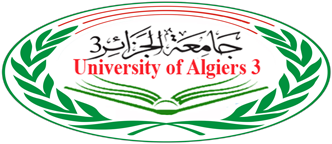 إستمارة الترشح لعضوية الهيئات العلميةللكليات و المعهد           أنا الممضي(ة) أسفله السيد(ة):...............................................................المولود بتاريخ:.........................................بـــ:...........................................................أستاذ(ة) بكلية/ معهد:.........................................................................................قسم:..................................................................................................................الرتبة:.................................................................................................................أعلن ترشحي لعضوية( ضع علامة X في الخانة المناسبة):اللجنة العلمية للقسم   المجلس العلمي للكليةالمجلس العلمي للمعهدحرر  في:.......................................                                                                الإمضاءإستمارة الترشح لعضوية المجلس العلمي للجامعة           أنا الممضي(ة) أسفله السيد(ة):...............................................................المولود بتاريخ:.........................................بـــ:...........................................................أستاذ(ة) بكلية/ معهد:.........................................................................................قسم:..................................................................................................................الرتبة:.................................................................................................................أعلن ترشحي لعضوية المجلس العلمي للجامعةحرر في:.......................................                                                                الإمضاء